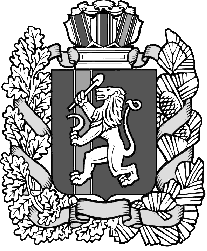 Администрация Шеломковского сельсоветаДзержинского района Красноярского краяПОСТАНОВЛЕНИЕс. Шеломки07.04.2017                                                                     №19  -пВ соответствии с частью 5 статьи 21 Федерального закона от 05.04.2013 № 44-ФЗ «О контрактной системе в сфере закупок товаров, работ, услуг для обеспечения государственных и муниципальных нужд», статьей 6 Устава муниципального образования Шеломковского сельсовета ПОСТАНОВЛЯЮ:Утвердить Порядок формирования, утверждения и ведения планов-графиков закупок для обеспечения муниципальных нужд Шеломковского сельсовета Дзержинского района Красноярского края согласно приложению.Признать утратившим силу постановление администрации Шеломковского сельсовета №6-п от 24.01.2017 «Об установлении Порядка формирования, утверждения и ведения планов-графиков закупок для обеспечения муниципальных нужд администрации Шеломковского сельсовета Дзержинского района Красноярского края. Опубликовать настоящее постановление в информационно-коммуникационной сети  Интернет. Настоящее постановление вступает в силу со дня подписания.Глава Шеломковского сельсовета                       С.В. ШестопаловПорядок формирования, утверждения и ведения планов-графиков закупок для обеспечения муниципальных нужд Шеломковского сельсовета Дзержинского района Красноярского края.1. Настоящий Порядок разработан в соответствии с Постановлением Правительства РФ от 05.06.2015 № 554 «О требованиях к формированию, утверждению и ведению планов-графиков закупок товаров, работ, услуг для обеспечения нужд субъекта Российской Федерации и муниципальных нужд, а также требованиях к форме планов-графиков закупок товаров, работ, услуг» и устанавливает правила формирования, утверждения и ведения планов-графиков закупок для обеспечения муниципальных нужд администрации Шеломковского сельсовета Дзержинского района Красноярского края.2. Порядок формирования, утверждения и ведения плана-графика закупок, устанавливаемый администрацией Шеломковского сельсовета подлежит размещению в единой информационной системе в сфере закупок в течении 3 дней со дня их утверждения.3. Планы-графики закупок формируются по форме согласно приложению к настоящему Порядку и утверждаются в течение 10 рабочих дней следующими заказчиками:муниципальными заказчиками, действующими от имени администрации Шеломковского сельсовета (далее - муниципальные заказчики), со дня доведения до соответствующего муниципального заказчика объема прав в денежном выражении на принятие и (или) исполнение обязательств в соответствии с бюджетным законодательством Российской Федерации;бюджетными учреждениями, созданными администрацией Шеломковского сельсовета, за исключением закупок, осуществляемых в соответствии с частями 2 и 6 статьи 15Федеральный закон от 05.04.2013 
№ 44-ФЗ «О контрактной системе в сфере закупок товаров, работ, услуг для обеспечения государственных и муниципальных нужд» (далее – Федеральный закон о контрактной системе), со дня утверждения плана финансово-хозяйственной деятельности;б (1)) муниципальные унитарные предприятия, имущество которых принадлежит на праве собственности администрации Шеломковского сельсовета, за исключением закупок, осуществляемых в соответствии с частями 2(1) и 6 статьи Федерального закона, со дня утверждения плана финансово-хозяйственной деятельности унитарного предприятия; автономными учреждениями, созданными администрацией Шеломковского сельсовета в случае, предусмотренном частью 4 статьи 15 Федерального закона -  со дня заключения соглашений о предоставлении субсидий на осуществление капитальных вложений в объекты капитального строительства муниципальной собственности администрации Шеломковского сельсовета или приобретение объектов недвижимого имущества в муниципальную собственность администрации Шеломковского сельсовета (далее - субсидии). При этом в план-график закупок включаются только закупки, которые планируется осуществлять за счет субсидий;бюджетными, автономными учреждениями, созданными администрацией Шеломковского сельсовета, государственными унитарными предприятиями, имущество которых принадлежит на праве собственности администрации Шеломковского сельсовета, осуществляющими закупки в рамках переданных им  полномочий муниципального заказчика по заключению и исполнению от имени администрации Шеломковского сельсовета, в случаях, предусмотренных частью 6 статьи 15 Федерального закона, - со дня доведения на соответствующий лицевой счет по переданным полномочиям объема прав в денежном выражении на принятие и (или) исполнение обязательств в соответствии с бюджетным законодательством Российской Федерации.4. Планы-графики закупок формируются лицами, указанными в пункте 3 настоящего Порядка, ежегодно на очередной финансовый год  в соответствии с планом закупок в сроки, установленные администрацией Шеломковского сельсовета с учетом следующих положений:а) заказчики, указанные в подпункте «а» пункта 3 в сроки, установленные главными распорядителями средств бюджета администрации Шеломковского сельсовета (далее – местный бюджет), органами управления территориальными государственными внебюджетными фондами, но не позднее сроков, установленных настоящим Порядком:формируют планы-графики закупок после внесения проекта решения о местном бюджете на рассмотрение в Шеломковский сельский Совет депутатов;утверждают сформированные планы-графики закупок, после их уточнения (при необходимости) и доведения до муниципального заказчика объема прав в денежном выражении на принятие и (или) исполнение обязательств в соответствии с бюджетным законодательством Российской Федерации;б) заказчики, указанные в подпункте «б» пункта 3 настоящего Порядка, в сроки, установленные органами, осуществляющими функции и полномочия учредителя, но не позднее сроков, установленных настоящим Порядком:формируют планы-графики закупок после внесения проекта решения о местном бюджете на рассмотрение в Шеломковский сельский Совет депутатов;утверждают планы-графики закупок после их уточнения (при необходимости) и утверждения планов финансово-хозяйственной деятельности;б(1)) заказчики, указанные в подпункте «б(1)» пункта 3 настоящего Порядка: формируют планы-графики закупок при планировании в соответствии с законодательством Российской Федерации и их финансово-хозяйственной деятельности;уточняют при необходимости планы-графики закупок после их уточнения и утверждения плана финансово-хозяйственной деятельности предприятия утверждают планы-графики закупок в срок, установленный пунктом 3 настоящего Порядка.в) заказчики, указанные в подпункте «в» пункта 3 настоящего Порядка:формируют планы-графики закупок после внесения проекта решения 
о местном бюджете на рассмотрение в Шеломковский сельский Совет депутатов;утверждают планы-графики закупок после их уточнения (при необходимости) и заключения соглашений о предоставлении субсидий;           г) заказчики, указанные в подпункте «г» пункта 3 настоящего Порядка:формируют планы-графики закупок после внесения проекта решения 
о местном бюджете на рассмотрение в Шеломковский сельский Совет депутатов;утверждают  планы-графики закупок, после их уточнения (при необходимости) и заключения соглашения о передаче указанным юридическим лицам соответствующими муниципальными органами администрации Шеломковского сельсовета, являющимися муниципальными заказчиками, полномочий муниципального заказчика на заключение и исполнение муниципальных контрактов от лица указанных органов. 5. Формирование, утверждение и ведение планов-графиков закупок заказчиками, указанными в подпункте «г» пункта 3 настоящего Порядка осуществляется от лица администрации Шеломковского сельсовета, передавшей этим заказчикам свои полномочия. 6. В план-график закупок включается перечень товаров, работ, услуг, закупка которых осуществляется путем проведения конкурса (открытого конкурса, конкурса с ограниченным участием, 2-этапного конкурса, закрытого конкурса, закрытого конкурса с ограниченным участием, закрытого 2-этапного конкурса), аукциона (аукциона в электронной форме, закрытого аукциона), запроса котировок, запроса предложений, закупки у единственного поставщика (исполнителя, подрядчика), а также путем  определения поставщика (подрядчика, исполнителя), устанавливаемым Правительством Российской Федерации в соответствии со статьей 111 Федерального закона.7. В случае если определение поставщиков (подрядчиков, исполнителей) для лиц, указанных в пункте 3 настоящего Порядка, осуществляется уполномоченным органом или уполномоченным учреждением, определенными решениями о создании таких органов, учреждений или решениями о наделении их полномочиями в соответствии со статьей 26 Федерального закона,  то формирование планов-графиков закупок осуществляется с учетом порядка взаимодействия заказчиков с уполномоченным органом, уполномоченным учреждением.8. В план-график закупок включается информация о закупках, об осуществлении которых размещаются извещения либо направляются приглашения принять участие в определении поставщика (подрядчика, исполнителя) в установленных Федеральным законом случаях в течение года, на который утвержден план-график закупок, а также о закупках у единственного поставщика (подрядчика, исполнителя) контракты с которым планируются к заключению в течении года, на который утвержден план-график закупок.9. В случае, если период осуществления закупки, включаемой в план-график закупок заказчиков, указанных в пункте 3 настоящего Порядка в соответствии с бюджетным законодательством Российской Федерации превышает срок, на который утверждается план-график закупок, в план-график закупок также включаются сведения о закупке на весь срок исполнения контракта.10. Заказчики, указанные в пункте 3 настоящего Порядка, ведут планы-графики закупок в соответствии с положениями Федерального закона и настоящего Порядка. Внесение изменений в планы-графики закупок осуществляется в случае внесения изменений в план закупок, а также в следующих случаях:а) изменения объема и (или) стоимости планируемых к приобретению товаров, работ, услуг, выявленные в результате подготовки к осуществлению закупки, вследствие чего поставка товаров, выполнение работ, оказание услуг в соответствии с начальной (максимальной) ценой контракта, предусмотренной планом-графиком закупок, становится невозможной;б) изменения планируемой даты начала осуществления закупки, сроков и (или) периодичности приобретения товаров, выполнения работ, оказания услуг, способа определения поставщика (подрядчика, исполнителя), этапов оплаты и (или) размера аванса, срока исполнения контракта;в) отмены заказчиком закупки, предусмотренной планом-графиком закупок;г) образовавшейся экономии от использования в текущем финансовом году бюджетных ассигнований в соответствии с законодательством Российской Федерации;д) выдачи предписания органами контроля, определенными статьей 99 Федерального закона, в том числе об аннулировании процедуры определения поставщиков (подрядчиков, исполнителей);е) реализации решения, принятого заказчиком по итогам обязательного общественного обсуждения закупки;ж) возникновения обстоятельств, предвидеть которые на дату утверждения плана-графика закупок было невозможно.З) иные случаи, установленные администрацией Шеломковского сельсовета в порядке формирования, утверждения и ведения планов-графиков закупок.11. Внесение изменений в план-график закупок по каждому объекту закупки осуществляется не позднее чем за 10 дней до дня размещения в единой информационной системе в сфере закупок ( а до ввода ее в эксплуатацию – на официальном сайте Российской Федерации в информационно-телекоммуникационной сети «Интернет» для размещения информации о размещении заказов на поставки товаров, выполнение работ, оказание услуг (www.zakupki.gov.ru)  извещения об осуществлении закупки, направления приглашения принять участие в определении поставщика (подрядчика, исполнителя), за исключением случая, указанного в пункте 12 настоящего Порядка, а в случае если в соответствии с Федеральным законом не предусмотрено размещение извещения об осуществлении закупки или направление приглашения принять участие в определении поставщика (подрядчика, исполнителя), - до даты заключения контракта.12. В случае осуществления закупок путем проведения запроса котировок в целях оказания гуманитарной помощи либо ликвидации последствий чрезвычайных ситуаций природного или техногенного характера в соответствии со статьей 82 Федерального закона внесение изменений в план-график закупок осуществляется в день направления запроса о предоставлении котировок участникам закупок, а в случае осуществления закупки у единственного поставщика (подрядчика, исполнителя) в соответствии с пунктами 9 и 28 части 1 статьи 93 Федерального закона - не позднее чем за один день до даты заключения контракта.13. План-график закупок содержит приложения, содержащие обоснования в отношении каждого обьекта закупки, подготовленные в порядке, установленном Правительством Российской Федерации в соответствии с частью 7 статьи 18 Федерального закона, в том числе:обоснование начальной (максимальной) цены контракта, заключаемого с единственным поставщиком (подрядчиком, исполнителем), определяемых в соответствии со статьей 22 Федерального закона;обоснование способа определения поставщика (подрядчика, исполнителя) в соответствии с главой 3 Федерального закона, в том числе дополнительные требования к участникам закупки (при наличии таких требований), установленные в соответствии с частью 2 статьи 31 Федерального закона.14. Настоящий Порядок формирования, утверждения и ведения плана-графика закупок, должен предусматривать соответствие включаемой в план-график закупок информации показателям плана закупок, в том числе:а) соответствие включаемых в план-график закупок идентификационных кодов закупок идентификационному коду закупки, включенному в план закупок;б)соответствие включаемой в план-график закупок информации о начальных(максимальных) ценах контрактов, ценах контрактов, заключаемых с единственным поставщиком (подрядчиком, исполнителем), и об объемах финансового обеспечения (планируемых платежей) для осуществления закупок на соответствующий финансовый год включенной в план закупок информации об объеме финансового обеспечения (планируемых платежей) для осуществления закупки на соответствующий финансовый год.Об установлении Порядка формирования, утверждения и ведения планов-графиков закупок для обеспечения муниципальных нужд администрации Шеломковского сельсовета Дзержинского района Красноярского края.Приложение к постановлению администрации  Шеломковского сельсовета От  07.04.2017 № 19 -п